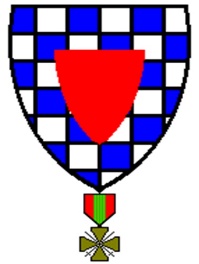 VILLE DE LEVAL				AVIS D’APPEL A LA CONCURRENCE 				          COMMUNE DE LEVAL Nom et adresse officiels de l’organisme acheteur : Commune de LEVAL Correspondant : Monsieur le Maire 61 rue Emile Brasselet 59620 LEVALTel :03-27-53-61-20   Mail : mairedeleval@wanadoo.frSite internet : www.commune-leval.frObjet du marché : Le présent marché concerne la maîtrise d’œuvre pour la construction d’une salle multi-activités sportives et associatives.Le marché de maîtrise d’œuvre est constitué des éléments de mission suivants :ESQ-ASP-APD-PRO-ACT-VISA-DET-AOR Lieu d’exécution : LEVAL 59620 Coût estimatif : 980 000 HT Caractéristiques principales :Forme juridique que devra revêtir le groupement d’opérateurs économiques attributaires du marché : Le marché est conclu avec un opérateur économique unique ou un groupement.Il est interdit aux candidats de présenter plusieurs offres en agissant en qualité de candidats individuels et de membre d’un ou plusieurs groupements. Un candidat ne peut être mandataire de plus d’un groupement d’opérateur économiques.  Le mandataire est obligatoirement l’architecte.Les candidatures et les offres seront entièrement rédigées en langue française ainsi que les documents de présentation associés. L’unité monétaire utilisé, l’EURO Justificatifs à fournir quant aux qualités et capacités du candidat : Voir le règlement de consultation.Critère de sélection des candidatures : Aptitude à exercer l’activité professionnelle, capacités économiques et financières, capacités : techniques, professionnelles et humaine des candidats.La transmission et la vérification des documents de candidatures doivent être effectuées en  dématérialisées sur le site https://www.marches-securises.fr ou sous enveloppe sauvegarde en en mairie en cas de problème de dématérialisation avéré  Critères d’attribution : Offre économiquement la plus avantageuse appréciée en fonction des critères énoncés ci-dessous avec leur pondération :Valeur technique 60 %Prix 40 % Type de Procédure : Procédure adaptée – 90 000 HT Date d’envoi de publication : le 2 octobre 2020Date limite de réception des offres : le 6 novembre 2020 à 12 h 00Délai minimum de validité des offres : 120 jours à compter de la date limite des offresLe projet doit être opérationnel et livré 1 er janvier 2023 Dossier à retirer sur le site de la commune rubrique marchés publics, de façon dématérialisé sur le site https://www.marches-securises.fr Pour toutes informations contacter : Monsieur Bajard Bruno, secrétariat général tel 03 27 53 61 20